Ұстаз шеберлігіАнар РАЙМБЕКОВА,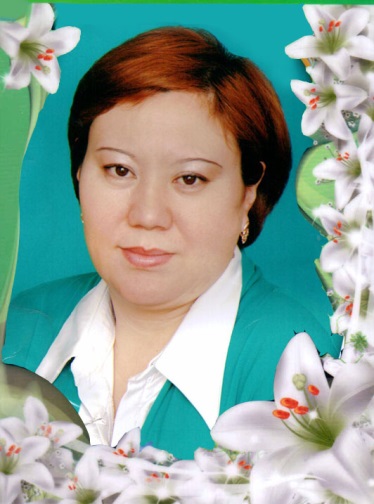 Алматы облысы,Іле ауданы,Көкқайнар ауылы№29 орта мектептің Қазақ тілі мен әдебиеті пәні мұғаліміХХІ Ғасыр көшбасшысыСабақтың мақсаты: Оқушылардың білім деңгейін, шығармашылық ізденісін байқау. Қазақ тілі мен әдебиетіне қызығушылығын арттыру.Қазіргі заман талабына  сай күнделікті теледидардан көрсетіліп жүрген танымдық бағдарламаларды негізге ала отырып, оқушыларды қоғамдық жаңалықтардан және өзгерістеріден сырт қалмауға баулу.Көрнекілік: Ұлағатты сөздер, Интертақта.ХХІ ғасыр көшбасшысы интеллектуалды шоу бағдарламасы.«Халықты халықпен, адамды адаммен теңестіретін нәрсе – білім» (М.Әуезов)Ашылу сәті.Жүргізуші: «Халықтың кемеліне келіп, өркендеп-өсуі үшін – азаттық пен білім қажет», – деп ғалым Шоқан Уәлиханов айтқандай еліміз егемендігін алып тәуелсіздігін атап өтіп отырған бүгінгі таңда ендігін алдағы мақсат – халықтың білімін дамыту. Ол мақсатқа жету үшін еліміздің болашақ иелері жастарымыз білімді, парассаты болу қажет. Бүгінгі кеш – білім, өнер, шығармашылық ізденіс, шешендік айтыс болмақ. Сайысқа қатысушыларды бір-бір шумақ өлеңмен ортаға шақырамыз. Сайыс 7 кезеңнен тұрады. Көрермендерді сайыс кезеңдерінің барысымен таныстыру.1-сайыскер: 6в сынып оқушысы Гадиров ХасанОйлылығын түсінеді көрген жан,Бауыржандай қайсар мінез – Хасанжан. 2-сайыскер:  8в сынып оқушысы Караева Тарлан.Ұстаз сөзін көкірегіне түйген қыз,Тарлан – шапшаң, тапқыр қыз.3-сайыскер: 6в сынып оқушысы Байрамов РусланӘр сөздінде құпиялы бір сыр бар,Русланнан төгілетін бір жыр бар.4-сайыскер: 8в сынып оқушысы  Тыштыбаева МайраЖібек мінез, үлбіреген Майра,Тосылмашы, ұпай санын көп жина.5-сайыскер:  6в сынып оқушысы Гадиров  БакирЖаңалыққа жаны құмар әр кезде,Бакирдай батыр бар бізде.1-кезең – «Бәйге». Ұпай – 10.Жауап нақты, әрі тез болу керек. Қай оқушы қолындағы жалаушасын бірінші көтерсе, сол оқушы бірінші жауап береді.  Сұрақтар:Қазақтың тұңғыш педогог-жазушысы кім? (Ы.Алтынсарин)Тұңғыш  қазақ ғарышкер  кім? (Тоқтар Әубәкіров)Абайдың әжесінің аты кім?  (Зере)     Қазақтың атақты палуаны кім? (Қажымұқан)Қазақтың ұлы ақыны кім? (Абай Құнанбаев) -ым,-ім,-м жалғаулары қай жалғау? (Тәуелдік жалғауы)Заттың, нәрсенің атын білдіретін қай сөз табы? (Зат есім)-лар,-лер.-дар,-дер,-тар, -тер қай жалғаулар? (Көптік жалғауы)Әнұранның сөзін, әнін жазған кімдер? (Жұмекен Нәжімеденов, Нұрсұлтан Әбішұлы Назарбаев, Шәмші Қалдаяқов) Қазақстан Республикасы Тәуелсіздігін қай жылы қабылдады? (1991 жылы 16 желтоқсанда) Қазақстан Респубилкасы Туының авторы кім? (Шәкен Ниязбеков) Қазақстан Республикасы Елтаңбасының авторы кім? (Жандарбек Мәлібеков, Шот-Аман Уәлиханов) Сөздің мағыналары өзгертетін қосымша не деп аталады? (Жұрнақ) Дауыссыздан басталып, дауыссыз дыбысқа аяқталатын қай буын? (Бітеу буын)Тілдер мерекесі қашан тойланады? (22 қыркүйекте) «Ғылым таппай мақтанба» кімнің өлеңі? (Абай Құнанбаев) Қазақ тілінде қанша жалғау? (4 жалғау) Қазақстан Республикасының Президенті кім? (Нұрсұлтан Әбішұлы Назарбаев) Екінші рет ғарышқа ұшқан кім? (Талғат Мұсабаев) Абай қанша нәрсеге асық болуды нұқсайды? (Талап, еңбек, терең ой, қанағат, рақым ойлап қой...)2-кезең – «Шешендік». Бағалаушы – 20 ұпай.Бұл кезеңде мақал-мәтелдің бірінші жолын жүргізуші өзі айтады, соңын сайыскерлер жалғастырады.1. Елсіз ер болмайды,    Жұртсыз жігіт болмайды.2. Адам досымен мықты     Ағаш тамырымен мықты.3. Туған жердей жер болмас    Туған елдей ел болмас.4. Досы жоқпен сырлас,    Досы көппен сыйлас.5. Оқусыз-білім жоқ,    Білімсіз күнің жоқ.6. Батыр туса – ел ырысы,    Жаңбыр жауса – жер ырысы.7. Ата – бәйтерек,    Бала – жапырақ.8. Еңбектің наны тәтті,    Жалқаудың жаны тәтті.9. Ер жігіт елі үшін туады,    Елі үшін өледі.10. Күш – білімде,      Білім – кітапта.3-кезең. «Тапқырлық»Бұл кезеңде жұмбақтар айтылады, жұмбақтың шешуін сайыскерлер шешіп, оны қазақ тілінде, орыс тілінде, ағылшын тілінде шешеді. Жауаптары төменгідей ұпаймен есептеледі.                        Қазақ тілінде – 30ұпай                        Орыс тілінде – 20ұпай                        Ағылшын тілінде – 10ұпай.Жұмбақтар:Жаны жоқ болса да,Ақылды адам ісін істейді.  (Кітап)Есігі бар төбесінде,Отырасың, келесің де.  (Парта)Өзі сондай нәзік,Су құйсаң кетеді,Алақанын жайып.    (Гүл)Көк жүзіндей көп жолақҚойды екен оны кім бояп? ( Кемпірқосақ)   Үй бағады, үрмейді,Аяғы жоқ, жүрмейді. (Құлып)Сусыз піскен ас көрдім,Домалаған бас көрдім.    (Қауын)Жарқ етсе,Сабау қамшы,Нөсерлетіп,Жауар тамшы. (Жаңбыр)Жерді көрдім қаласы бар,Үйлері жоқ мекендейтін,Көл көрдім, өзен көрдім,Сулар жоқ тереңдейтін.    (карта)4-кезең – «Кім тапқыр?». Бұл кезеңнің шарты: жазылған сөздерден артық сөзді табыңдар. Дұрыс тапқан сөздерге 10 ұпай беріледі.1. Халық, жұрт, қонақ, ел, бұқара.2. Күш, қайрат, әл, қуат, жігер.3. Әдемі, мейірімді, сұлу, әсем, көрікті.4. Мақсат, міндет, тіле, мүдее, ынта.5. Байлық, олжа, қазына, дәулет, қор.6. Жай, жағдай, хал, күй, ерік.7. Қайғы, күдік, қасірет, уайым, күйік.2-тапсырма. Ерекше әріптермен сөздер құрау.5-кезең – «Жорға». Бұл кезеңде ең соңында қалған екі сайыскер 1 минуттық сұраққа жауап береді.Қазақстан Респубилкасының Президенті Кім? (Н.Ә Назарбаев)Абайдың шын есімі кім? (Ибраһим)Төл теңге қашан айналымға енді?(1993 жылы 15қарашада)«Таза бұлақ» кімнің әңгімесі? (Ы. Алтынсарин)Ыбырай Алтынсарин қай жылы дүниеге келді? (1841)Ұлттық музыкалық аспап? (Домбыра)Қазақтың атақты кино әртісі? (Ш.Айманов)Біз қай ғасырда өмір сүріп жатырмыз? (ХХІ ғасыр)Қазақтың Жастар мен балалар театры кімнің атында? (Ғ.Мүсірепов)Қазақстан шекарасы қанша шақырым? (15мың шақырым)Айлы кеште ойнайтын ұлттық ойын? (Ақ сүйек)Қобызды ойнаған күші? (Қорқыт)Тәуелсіздік күні? (16желтоқсан)Тіл білімнің атасы? (А.Байтұрсынов)«Наурыз» мерекесі қай тілден алынған? (Парсы)100 жасаған ақын? (Ж.Жабаев)Үш би? (Төле би, Әйтеке би, Қазыбек би)Тіл туралы заң қашан қабылданды? (1989 ж)Үміт сөзінің  синонимі? (арман, қиял)М.Әуезовтің атақты роман-эпопеясы? (Абай жолы)6-кезең – Оратор. «Егер мен .... болсам». Бұл кезеңде сайыскерлер өз ойын жинақтап, әрі түсінікті жеткізу үшін белгілі бір тақырып береді. Сайыскерлер болашақтағы өз ойын ортаға салады.Білім туралы Заң кітабы.Абайдың өлең кітабы.1, 2, 3, 4, 5, 6, 7.Денсаулық.Білім туралы Заң кітабы. Білімсіз – өмір жоқ. Сенің білімің мен еңбегің ғана биікке жеткізеді.2Абайдың өлең кітабы. Абай ақын. Ғылым жолымен терең сусындаған адам.1, 2, 3, 4, 5, 6, 7.    7 саны – қасиетті сан. Жеті күн, жеті нан, жеті қарақшы деуі тегін емес.Денсаулық. Адам баласына денсаулық керек, денсаулық жоқ болса ол өзінің мақсатына жете алмайды.Қорытынды: Жеңімпаздарды марапаттау. 